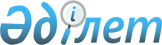 "Процессингтік орталықтың жұмыс істеу қағидаларын бекіту туралы" Қазақстан Республикасы Ауыл шаруашылығы министрінің міндетін атқарушының 2015 жылғы 27 ақпандағы № 7-1/179 бұйрығына өзгерістер енгізу туралыҚазақстан Республикасы Ауыл шаруашылығы министрінің 2023 жылғы 16 маусымдағы № 234 бұйрығы. Қазақстан Республикасының Әділет министрлігінде 2023 жылғы 19 маусымда № 32840 болып тіркелді
      ЗҚАИ-ның ескертпесі!
      Осы бұйрық 01.01.2024 бастап қолданысқа енгізіледі
      БҰЙЫРАМЫН: 
      1. "Процессингтік орталықтың жұмыс істеу қағидаларын бекіту туралы" Қазақстан Республикасы Ауыл шаруашылығы министрінің міндетін атқарушының 2015 жылғы 27 ақпандағы № 7-1/179 бұйрығына (Нормативтік құқықтық актілерді мемлекеттік тіркеу тізілімінде № 10749 болып тіркелген) мынадай өзгерістер енгізілсін: 
      кіріспесі мынадай редакцияда жазылсын:
      "Ветеринария туралы" Қазақстан Республикасы Заңының 8-бабының 38-1) тармақшасына сәйкес БҰЙЫРАМЫН:";
      көрсетілген бұйрықпен бекітілген Процессингтік орталықтың жұмыс істеу қағидаларында: 
      1-тармақ мынадай редакцияда жазылсын:
      "1. Осы Процессингтік орталықтың жұмыс істеу қағидалары (бұдан әрі – Қағидалар) "Ветеринария туралы" Қазақстан Республикасы Заңының (бұдан әрі – Заң) 8-бабының 38-1) тармақшасына сәйкес әзірленді және процессингтік орталықтың жұмыс істеу тәртібін айқындайды.";
      2-тармақтың 4), 8) и 9) тармақшалары алып тасталсын;
      3-тармақта:
      3) тармақша мынадай редакцияда жазылсын:
      "3) ауыл шаруашылығы жануарларын бірдейлендіруді жүргізу үшін бұйымдардың (құралдардың) және атрибуттардың Қазақстан Республикасы Ауыл шаруашылығы министрінің 2015 жылғы 30 қаңтардағы № 7-1/68 бұйрығымен (Нормативтік құқықтық актілерді мемлекеттік тіркеу тізілімінде № 11127 болып тіркелген) бекітілген Ауыл шаруашылығы жануарларын бірдейлендіру қағидаларында (бұдан әрі – Бірдейлендіру қағидалары) белгіленген талаптарға сәйкестігін айқындау;";
      4), 6) және 7) тармақшалар алып тасталсын;
      8-тармақ мынадай редакцияда жазылсын:
      "8. Ауыл шаруашылығы жануарларын бірдейлендіруді жүргізу үшін лазерлік станцияларды, бұйымдарды (құралдарды) және атрибуттарды және оларды өндірушілерді жеке нөмірлер эмиссиясы жөніндегі дерекқорда тіркеу Қазақстан Республикасы Ауыл шаруашылығы министрінің 2015 жылғы 21 шілдедегі № 7-1/678 бұйрығымен (Нормативтік құқықтық актілерді мемлекеттік тіркеу тізілімінде № 11926 болып тіркелген) бекітілген Ауыл шаруашылығы жануарларын бірдейлендіруді жүргізу үшін лазерлік станцияларды, бұйымдарды (құралдарды) және атрибуттарды және оларды өндірушілерді тіркеу қағидаларына (бұдан әрі – Тіркеу қағидалары) сәйкес жүзеге асырылады.";
      9-тармақ алып тасталсын;
      10-тармақ мынадай редакцияда жазылсын:
      "10. Процессингтік орталықтың ауыл шаруашылығы жануарларын бірдейлендіруді жүргізу үшін бұйымдар (құралдар) мен атрибуттардың Бірдейлендіру қағидаларында белгіленген талаптарға сәйкестігін анықтауы оларды тіркеу кезінде Тіркеу қағидаларына сәйкес жүзеге асырылады.";
      5, 7 және 8-тараулар алып тасталсын.
      2. Қазақстан Республикасы Ауыл шаруашылығы министрлігі Ветеринариялық бақылау және қадағалау комитеті белгіленген тәртіппен:
      1) осы бұйрықтың Қазақстан Республикасы Әділет министрлігінде мемлекеттік тіркелуін;
      2) осы бұйрық ресми жарияланғаннан кейін оның Қазақстан Республикасы Ауыл шаруашылығы министрлігінің интернет-ресурсында орналастырылуын қамтамасыз етсін.
      3. Осы бұйрықтың орындалуын бақылау жетекшілік ететін Қазақстан Республикасының ауыл шаруашылығы вице-министріне жүктелсін.
      4. Осы бұйрық 2024 жылғы 1 қаңтардан бастап қолданысқа енгізіледі және ресми жариялануы тиіс.
					© 2012. Қазақстан Республикасы Әділет министрлігінің «Қазақстан Республикасының Заңнама және құқықтық ақпарат институты» ШЖҚ РМК
				
      Қазақстан Республикасы Ауыл шаруашылығы министрі

Е. Карашукеев
